Year 4 Computing Knowledge Organiser: Unit 4.2 – Online SafetyYear 4 Computing Knowledge Organiser: Unit 4.2 – Online SafetyYear 4 Computing Knowledge Organiser: Unit 4.2 – Online SafetyKey Images Key LearningKey Learning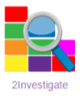 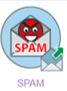 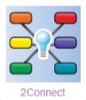 To understand how children can protect themselves from online identity theft.Understand that information put online leaves a digital footprint or trail and that this can aid identity theft.To Identify the risks and benefits of installing software including apps.To understand that copying the work of others and presenting it as their own is called 'plagiarism' and to consider the consequences of plagiarism.To identify appropriate behaviour when participating or contributing to collaborative online projects for learning.To identify the positive and negative influences of technology on health and the environment.To understand the importance of balancing game and screen time with other parts of their lives.To understand how children can protect themselves from online identity theft.Understand that information put online leaves a digital footprint or trail and that this can aid identity theft.To Identify the risks and benefits of installing software including apps.To understand that copying the work of others and presenting it as their own is called 'plagiarism' and to consider the consequences of plagiarism.To identify appropriate behaviour when participating or contributing to collaborative online projects for learning.To identify the positive and negative influences of technology on health and the environment.To understand the importance of balancing game and screen time with other parts of their lives.Key VocabularyKey Questionscomputer virus cookies copyright digital footprint email identity theft malware phishing  plagiarism spam What is meant by a digital footprint?A digital footprint is the information that exists about a person based upon sites that they have visited, searches that they have done, information that they have shared and other online behaviours.What is SPAM?SPAM messages are emails or online messages sent from a computer to many other users. The users are sent the email without requesting it. The purpose of SPAM is for advertising, phishing or malware.What is meant by plagiarism?Plagiarism refers to using someone else’s work and claiming it to be your own.